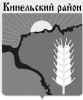 Собрание представителеймуниципального района КинельскийСамарской области                           Решение№ 391					         		 21 декабря  2023 г. «О внесении изменений в решение Собрания представителей муниципального района Кинельский от 23 ноября 2023 года № 372 «Об одобрении Соглашений о передаче администрации муниципального района Кинельский администрациями сельских поселений Алакаевка, Бобровка, Богдановка, Георгиевка, Домашка, Кинельский, Комсомольский, Красносамарское, Малая Малышевка, Чубовка муниципального района Кинельский полномочия по организации и осуществлению мероприятий по работе с детьми и молодежью в поселении, в части создания необходимых условий для самореализации личности молодых людей, поддержки детских и молодежных общественных объединений, движений, инициатив, подбора, подготовки и повышения квалификации специалистов на 2024 год»  В соответствии с п.4 ст.15 Федерального закона от 6.10.2003 г. № 131-ФЗ «Об общих принципах организации местного самоуправления в Российской Федерации», руководствуясь Уставом муниципального района Кинельский, Собрание представителей муниципального района Кинельский                                       решило:Внести изменения в решение Собрания представителей муниципального района Кинельский от 23 ноября 2023 года № 372 :1 Название решения Собрания представителей муниципального района Кинельский Самарской области от 23 ноября 2023года № 372 изложить в новой редакции: - «Об одобрении Соглашений о передаче администрации муниципального района Кинельский администрациями сельских поселений Алакаевка, Бобровка, Богдановка, Георгиевка, Домашка, Кинельский, Комсомольский, Красносамарское, Малая Малышевка, Чубовка муниципального района Кинельский полномочия по организации  и осуществлению мероприятий по работе  с детьми и молодежью, участию в реализации молодежной политики, разработке и реализации мер по обеспечению и  защите прав и законных интересов молодежи, разработке и реализации муниципальных программ по основным направлениям реализации молодежной политики, организации осуществлению мониторинга реализации молодежной политики, в части создания необходимых условий для самореализации личности молодых людей, поддержки детских и молодежных общественных объединений, движений, инициатив, подбора, подготовки и повышения квалификации специалистов на 2024 год»;1.2  Пункт 1 вышеуказанного решения изложить в новой редакции:«1. Одобрить  Соглашения о передаче администрации муниципального района Кинельский администрациями сельских поселений Алакаевка, Бобровка, Богдановка, Георгиевка, Домашка, Кинельский, Комсомольский, Красносамарское, Малая Малышевка, Чубовка  полномочия по организации и осуществлению мероприятий по работе  с детьми и молодежью, участию в реализации молодежной политики, разработке и реализации мер по обеспечению и  защите прав и законных интересов молодежи, разработке и реализации муниципальных программ по основным направлениям реализации молодежной политики, организации осуществлению мониторинга реализации молодежной политики, в части создания необходимых условий для самореализации личности молодых людей, поддержки детских и молодежных общественных объединений, движений, инициатив, подбора, подготовки и повышения квалификации специалистов на 2024 год»3. Опубликовать данное решение в газете «Междуречье. Официальное опубликование» и  на официальном сайте администрации муниципального района Кинельский в информационно-телекоммуникационной сети Интернет (kinel.ru) в подразделе «Нормативные правовые акты» раздела «Документы».4. Настоящее решение вступает в силу после его официального опубликования.	Председатель Собрания представителей муниципальногорайона Кинельский						            Ю. Д. Плотников